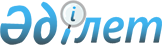 Об установлении квоты рабочих мест для трудоустройства инвалидов в Бурабайском районе
					
			Утративший силу
			
			
		
					Постановление акимата Бурабайского района Акмолинской области от 20 июня 2014 года № а-7/401. Зарегистрировано Департаментом юстиции Акмолинской области 14 июля 2014 года № 4276. Утратило силу постановлением акимата Бурабайского района Акмолинской области от 1 февраля 2016 года № а-2/43      Сноска. Утратило силу постановлением акимата Бурабайского района Акмолинской области от 01.02.2016 № а-2/43 (вступает в силу и вводится в действие со дня подписания).      Примечание РЦПИ.

      В тексте документа сохранена пунктуация и орфография оригинала.

      В соответствии с подпунктом 14) пункта 1 статьи 31 Закона Республики Казахстан от 23 января 2001 года «О местном государственном управлении и самоуправлении в Республике Казахстан», подпунктом 1) статьи 31 Закона Республики Казахстан от 13 апреля 2005 года «О социальной защите инвалидов в Республике Казахстан», подпунктом 5-2) статьи 7 Закона Республики Казахстан от 23 января 2001 года «О занятости населения», статьей 21-1 Закона Республики Казахстан от 24 марта 1998 года «О нормативных правовых актах», акимат Бурабайского района ПОСТАНОВЛЯЕТ:



      1. Установить в Бурабайском районе квоту рабочих мест для трудоустройства инвалидов в размере трех процентов от общей численности рабочих мест.



      2. Признать утратившим силу постановление акимата Щучинского района «Об установлении квоты рабочих мест для инвалидов в Щучинском районе» от 5 января 2009 года № а-1/26 (зарегистрировано в Реестре государственной регистрации нормативных правовых актов за № 1-19-145, опубликовано в районной газете «Луч» от 19 февраля 2009 года № 14, в районной газете «Бурабай» от 19 февраля 2009 года № 8).



      3. Контроль за исполнением настоящего постановления возложить на заместителя акима района Нурпанову М.Б.



      4. Настоящее постановление акимата района вступает в силу со дня государственной регистрации в Департаменте юстиции Акмолинской области и вводится в действие со дня официального опубликования.      Аким района                                Н.Нуркенов
					© 2012. РГП на ПХВ «Институт законодательства и правовой информации Республики Казахстан» Министерства юстиции Республики Казахстан
				